Vatche Kaprielian (2p for submitting the solution, but your solution is wrong)CIS 2033a.  This graph shows the probability mass function of a Binomial Distribution with different values of parameter p. no this graph is one value of p!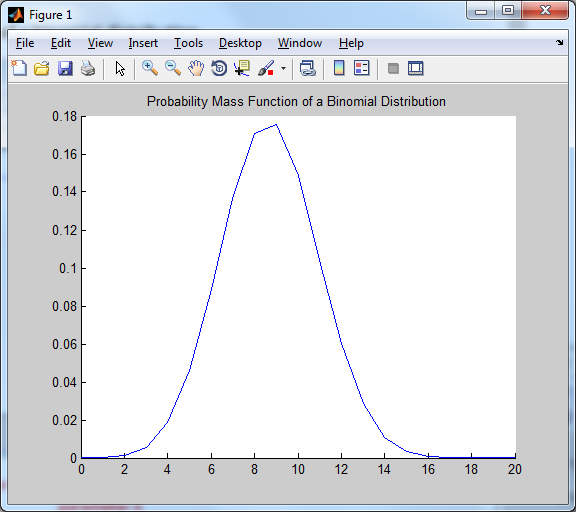 b.  This graph shows the Cumulative Distribution Function of a Binomial Distribution with different values of parameter p.  no this graph is one value of p!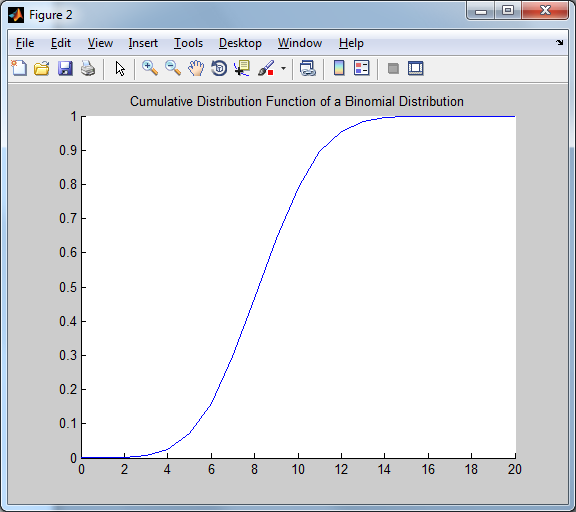 a. This is a graph of the probability mass function of a Geometric distribution for different values of parameter p where p is 0.25 no this graph is one value of p!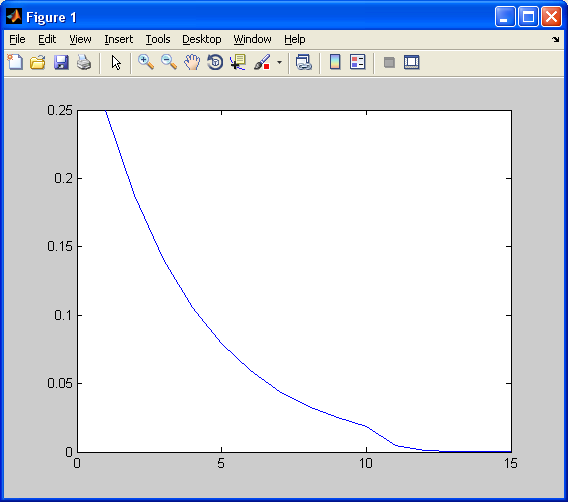 b) This is a graph of the cumulative distribution function of a geometric distribution for different values of parameter p where p = 0.25 no this graph is one value of p!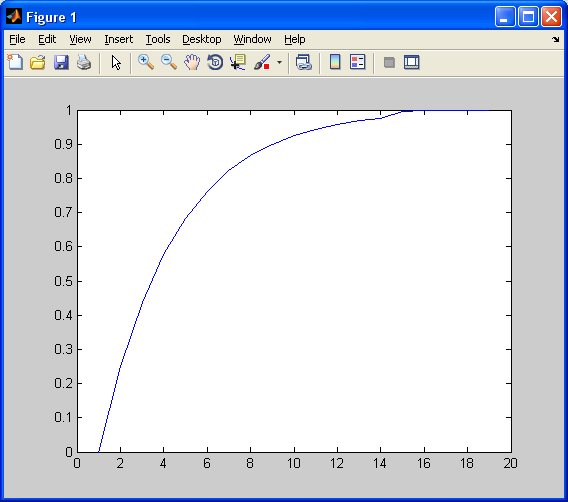 